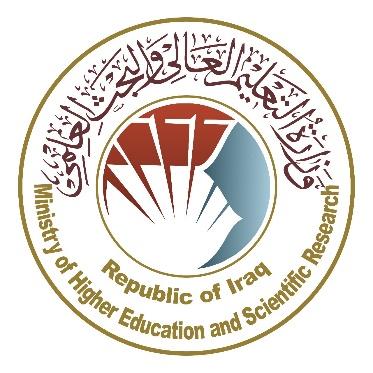   وزارة التعليم العالي والبحث العلمي      جهاز الإشراف والتقويم العلميدائرة ضمان الجودة والاعتماد الأكاديمي             قسم الاعتماددليل وصف البرنامج الأكاديمي والمقردليل وصف البرنامج الأكاديمي والمقرر الدراسي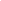 2024نموذج وصف المقرراسم المقرر: اسم المقرر: اسم المقرر: اسم المقرر: اسم المقرر: اسم المقرر: اسم المقرر: اسم المقرر: اسم المقرر: ادارة المخاطر المالية والمصرفية  ادارة المخاطر المالية والمصرفية  ادارة المخاطر المالية والمصرفية  ادارة المخاطر المالية والمصرفية  ادارة المخاطر المالية والمصرفية  ادارة المخاطر المالية والمصرفية  ادارة المخاطر المالية والمصرفية  ادارة المخاطر المالية والمصرفية  ادارة المخاطر المالية والمصرفية  رمز المقرر:رمز المقرر:رمز المقرر:رمز المقرر:رمز المقرر:رمز المقرر:رمز المقرر:رمز المقرر:رمز المقرر:الفصل / السنة: الفصل / السنة: الفصل / السنة: الفصل / السنة: الفصل / السنة: الفصل / السنة: الفصل / السنة: الفصل / السنة: الفصل / السنة: الفصليالفصليالفصليالفصليالفصليالفصليالفصليالفصليالفصليتاريخ إعداد هذا الوصفتاريخ إعداد هذا الوصفتاريخ إعداد هذا الوصفتاريخ إعداد هذا الوصفتاريخ إعداد هذا الوصفتاريخ إعداد هذا الوصفتاريخ إعداد هذا الوصفتاريخ إعداد هذا الوصفتاريخ إعداد هذا الوصف21/2/202421/2/202421/2/202421/2/202421/2/202421/2/202421/2/202421/2/202421/2/2024أشكال الحضور المتاحة: أشكال الحضور المتاحة: أشكال الحضور المتاحة: أشكال الحضور المتاحة: أشكال الحضور المتاحة: أشكال الحضور المتاحة: أشكال الحضور المتاحة: أشكال الحضور المتاحة: أشكال الحضور المتاحة: حضوري فقطحضوري فقطحضوري فقطحضوري فقطحضوري فقطحضوري فقطحضوري فقطحضوري فقطحضوري فقطعدد الساعات الدراسية (الكلي)/ عدد الوحدات (الكلي): 45عدد الساعات الدراسية (الكلي)/ عدد الوحدات (الكلي): 45عدد الساعات الدراسية (الكلي)/ عدد الوحدات (الكلي): 45عدد الساعات الدراسية (الكلي)/ عدد الوحدات (الكلي): 45عدد الساعات الدراسية (الكلي)/ عدد الوحدات (الكلي): 45عدد الساعات الدراسية (الكلي)/ عدد الوحدات (الكلي): 45عدد الساعات الدراسية (الكلي)/ عدد الوحدات (الكلي): 45عدد الساعات الدراسية (الكلي)/ عدد الوحدات (الكلي): 45عدد الساعات الدراسية (الكلي)/ عدد الوحدات (الكلي): 4545 ساعة فصلية. 3 ساعة اسبوعياً45 ساعة فصلية. 3 ساعة اسبوعياً45 ساعة فصلية. 3 ساعة اسبوعياً45 ساعة فصلية. 3 ساعة اسبوعياً45 ساعة فصلية. 3 ساعة اسبوعياً45 ساعة فصلية. 3 ساعة اسبوعياً45 ساعة فصلية. 3 ساعة اسبوعياً45 ساعة فصلية. 3 ساعة اسبوعياً45 ساعة فصلية. 3 ساعة اسبوعياًاسم مسؤول المقرر الدراسي ( اذا اكثر من اسم يذكر) اسم مسؤول المقرر الدراسي ( اذا اكثر من اسم يذكر) اسم مسؤول المقرر الدراسي ( اذا اكثر من اسم يذكر) اسم مسؤول المقرر الدراسي ( اذا اكثر من اسم يذكر) اسم مسؤول المقرر الدراسي ( اذا اكثر من اسم يذكر) اسم مسؤول المقرر الدراسي ( اذا اكثر من اسم يذكر) اسم مسؤول المقرر الدراسي ( اذا اكثر من اسم يذكر) اسم مسؤول المقرر الدراسي ( اذا اكثر من اسم يذكر) اسم مسؤول المقرر الدراسي ( اذا اكثر من اسم يذكر) الاسم: .أ.م. فايزة حسن مسجت : Faiza.mosachet@uobasrah.edu.iqالاسم: .أ.م. فايزة حسن مسجت : Faiza.mosachet@uobasrah.edu.iqالاسم: .أ.م. فايزة حسن مسجت : Faiza.mosachet@uobasrah.edu.iqالاسم: .أ.م. فايزة حسن مسجت : Faiza.mosachet@uobasrah.edu.iqالاسم: .أ.م. فايزة حسن مسجت : Faiza.mosachet@uobasrah.edu.iqالاسم: .أ.م. فايزة حسن مسجت : Faiza.mosachet@uobasrah.edu.iqالاسم: .أ.م. فايزة حسن مسجت : Faiza.mosachet@uobasrah.edu.iqالاسم: .أ.م. فايزة حسن مسجت : Faiza.mosachet@uobasrah.edu.iqالاسم: .أ.م. فايزة حسن مسجت : Faiza.mosachet@uobasrah.edu.iqاهداف المقرر اهداف المقرر اهداف المقرر اهداف المقرر اهداف المقرر اهداف المقرر اهداف المقرر اهداف المقرر اهداف المقرر تمكين الطلبة من معرفة  مفهوم ادارة الخطر في المصارف تمكين الطلبة من معرفة  مفهوم ادارة الخطر في المصارف تمكين الطلبة من معرفة  مفهوم ادارة الخطر في المصارف تمكين الطلبة من معرفة  مفهوم ادارة الخطر في المصارف تمكين الطلبة من معرفة  مفهوم ادارة الخطر في المصارف تمكين الطلبة من معرفة  مفهوم ادارة الخطر في المصارف .............................................استراتيجيات التعليم والتعلم استراتيجيات التعليم والتعلم استراتيجيات التعليم والتعلم استراتيجيات التعليم والتعلم استراتيجيات التعليم والتعلم استراتيجيات التعليم والتعلم استراتيجيات التعليم والتعلم استراتيجيات التعليم والتعلم استراتيجيات التعليم والتعلم الاستراتيجيةالاستراتيجية1- استراتيجية التعليم تخطيط المفهوم .2- استراتيجية التعليم العصف الذهني.3- استراتيجية التعليم سلسلة الملاحظات1- استراتيجية التعليم تخطيط المفهوم .2- استراتيجية التعليم العصف الذهني.3- استراتيجية التعليم سلسلة الملاحظات1- استراتيجية التعليم تخطيط المفهوم .2- استراتيجية التعليم العصف الذهني.3- استراتيجية التعليم سلسلة الملاحظات1- استراتيجية التعليم تخطيط المفهوم .2- استراتيجية التعليم العصف الذهني.3- استراتيجية التعليم سلسلة الملاحظات1- استراتيجية التعليم تخطيط المفهوم .2- استراتيجية التعليم العصف الذهني.3- استراتيجية التعليم سلسلة الملاحظات1- استراتيجية التعليم تخطيط المفهوم .2- استراتيجية التعليم العصف الذهني.3- استراتيجية التعليم سلسلة الملاحظات1- استراتيجية التعليم تخطيط المفهوم .2- استراتيجية التعليم العصف الذهني.3- استراتيجية التعليم سلسلة الملاحظاتبنية المقرربنية المقرربنية المقرربنية المقرربنية المقرربنية المقرربنية المقرربنية المقرربنية المقررالأسبوع الساعات الساعات مخرجات التعلم المطلوبة اسم الوحدة او الموضوع اسم الوحدة او الموضوع اسم الوحدة او الموضوع طريقة التعلم طريقة التقييم 12345678910111213141533333333333333333333333333333333مفهوم الخطرمفهوم ادارة الخطرانواع المخاطر المصرفيةالمخاطر الائتمانيةالمخاطر السوقيةمخاطر سعر الفائدةمخاطر اسعار الصرفمخاطر السياسيةالمخاطر القانونيةالمخاطر التشغيليةمخاطر البلدلجنة بازلمعايير لجنة بازل في ادارة الخطراساليب مواجهة المخاطرطرق الحد من المخاطر كفاية راس المال ادارة المخاطر المالية والمصرفية ادارة المخاطر المالية والمصرفية ادارة المخاطر المالية والمصرفية محاضرات/ صف اسئلة ومناقشات توزيع كالتالي: 50 رجة امتحانات الشهرية واليومية. 50 درجة للامتحانات النهائيةتوزيع كالتالي: 50 رجة امتحانات الشهرية واليومية. 50 درجة للامتحانات النهائيةتوزيع كالتالي: 50 رجة امتحانات الشهرية واليومية. 50 درجة للامتحانات النهائيةتوزيع كالتالي: 50 رجة امتحانات الشهرية واليومية. 50 درجة للامتحانات النهائيةتوزيع كالتالي: 50 رجة امتحانات الشهرية واليومية. 50 درجة للامتحانات النهائيةتوزيع كالتالي: 50 رجة امتحانات الشهرية واليومية. 50 درجة للامتحانات النهائيةتوزيع كالتالي: 50 رجة امتحانات الشهرية واليومية. 50 درجة للامتحانات النهائيةتوزيع كالتالي: 50 رجة امتحانات الشهرية واليومية. 50 درجة للامتحانات النهائيةتوزيع كالتالي: 50 رجة امتحانات الشهرية واليومية. 50 درجة للامتحانات النهائيةمصادر التعلم والتدريس مصادر التعلم والتدريس مصادر التعلم والتدريس مصادر التعلم والتدريس مصادر التعلم والتدريس مصادر التعلم والتدريس مصادر التعلم والتدريس مصادر التعلم والتدريس مصادر التعلم والتدريس الكتب المقررة المطلوبة ( المنهجية أن وجدت )الكتب المقررة المطلوبة ( المنهجية أن وجدت )الكتب المقررة المطلوبة ( المنهجية أن وجدت )الكتب المقررة المطلوبة ( المنهجية أن وجدت )الكتب المقررة المطلوبة ( المنهجية أن وجدت )ملزمة معدة من قبل التدريسي  تتضمن مفردات المنهج ملزمة معدة من قبل التدريسي  تتضمن مفردات المنهج ملزمة معدة من قبل التدريسي  تتضمن مفردات المنهج ملزمة معدة من قبل التدريسي  تتضمن مفردات المنهج المراجع الرئيسة ( المصادر)المراجع الرئيسة ( المصادر)المراجع الرئيسة ( المصادر)المراجع الرئيسة ( المصادر)المراجع الرئيسة ( المصادر)الكتب والمراجع الساندة التي يوصى بها (المجلات العلمية، التقارير.... )الكتب والمراجع الساندة التي يوصى بها (المجلات العلمية، التقارير.... )الكتب والمراجع الساندة التي يوصى بها (المجلات العلمية، التقارير.... )الكتب والمراجع الساندة التي يوصى بها (المجلات العلمية، التقارير.... )الكتب والمراجع الساندة التي يوصى بها (المجلات العلمية، التقارير.... )المراجع الإلكترونية ، مواقع الانترنيتالمراجع الإلكترونية ، مواقع الانترنيتالمراجع الإلكترونية ، مواقع الانترنيتالمراجع الإلكترونية ، مواقع الانترنيتالمراجع الإلكترونية ، مواقع الانترنيت